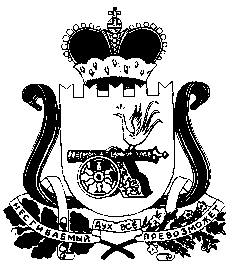 АДМИНИСТРАЦИЯКАМЕНСКОГО СЕЛЬСКОГО ПОСЕЛЕНИЯКАРДЫМОВСКОГО РАЙОНА СМОЛЕНСКОЙ ОБЛАСТИР А С П О Р Я Ж Е Н И Еот   11.04.2024                  №24-рОб исполнении бюджета Каменского сельского поселенияКардымовского районаСмоленской области за 1 квартал2024 года      В соответствии со статьей 264.2 Бюджетного кодекса Российской Федерации:1.Утвердить основные характеристики отчета об исполнении бюджета Каменского сельского поселения Кардымовского района Смоленской области за 1 квартал 2024 года: общий объем доходов в сумме 11 731 536,20 рублей, общий объем расходов в сумме 10 423 135,81 рублей с превышением доходов над расходами (профицит бюджета Каменского сельского поселения) в сумме 1 308 400,39 рублей.2.Утвердить прилагаемый отчет об исполнении бюджета Каменского сельского поселения Кардымовского района Смоленской области за 1 квартал 2024 года.3.Настоящее распоряжение вступает в силу со дня его подписания.4.Настоящее распоряжение   разместить на сайте Администрации Каменского сельского поселения Кардымовского района Смоленской области.5.Администрации Каменского сельского поселения Кардымовского района Смоленской области направить отчет об исполнении бюджета за 1 квартал 2024 г. в Совет депутатов Каменского сельского поселения Кардымовского района Смоленской области и Контрольно-ревизионную комиссию муниципального образования «Кардымовский район» Смоленской области.Глава муниципального образованияКаменского сельского поселенияКардымовского района Смоленской области                                         В.П.Шевелева